Oficio Nº19.200VALPARAÍSO, 22 de enero de 2024Tengo a honra comunicar a US. que la Cámara de Diputados, en sesión del día de hoy, a petición del diputado Johannes Kaiser Barents-von Hohenhagen, acordó remitir a la Comisión de Constitución, Legislación, Justicia y Reglamento el proyecto de ley que dispone el congelamiento de los bienes que puedan ser utilizados para el pago de rescate en casos de secuestro extorsivo, correspondiente al boletín N°16.595-25, inicialmente asignado a la Comisión de Seguridad Ciudadana.Lo que pongo en vuestro conocimiento, por orden del señor Presidente de la Cámara de Diputados, y en virtud del referido acuerdo.Dios guarde a US.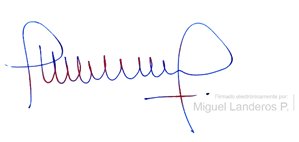 MIGUEL LANDEROS PERKIĆSecretario General de la Cámara de Diputados